Duke Street Primary School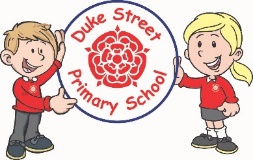 Home School Learning Tasks – Summer Week 4The tasks below should be completed daily.The tasks below should be completed daily.The tasks below should be completed daily.The tasks below should be completed daily.The tasks below should be completed daily.The tasks below should be completed daily.The tasks below should be completed daily.MathsMathsReadingReadingReadingWritingWritingTo practice Arithmetic skills by completing Early Bird Maths Watch the video and work through the White Rose Hub sheet with the focus on https://whiterosemaths.com/homelearning/When you access the site – Click on your child’s year group and then go to Summer Week 4. Log on to Numbots/ TTRS for 10 minutes To practice Arithmetic skills by completing Early Bird Maths Watch the video and work through the White Rose Hub sheet with the focus on https://whiterosemaths.com/homelearning/When you access the site – Click on your child’s year group and then go to Summer Week 4. Log on to Numbots/ TTRS for 10 minutes https://www.oxfordowl.co.uk/Free reading resources, select your book band and read.When completed write a review on the reading cloud.Inference from a picture. Choose a picture and answer the questions underneath https://www.onceuponapicture.co.uk/Reading for pleasure – Read your favourite book and create a colourful poster all about it. https://www.oxfordowl.co.uk/Free reading resources, select your book band and read.When completed write a review on the reading cloud.Inference from a picture. Choose a picture and answer the questions underneath https://www.onceuponapicture.co.uk/Reading for pleasure – Read your favourite book and create a colourful poster all about it. https://www.oxfordowl.co.uk/Free reading resources, select your book band and read.When completed write a review on the reading cloud.Inference from a picture. Choose a picture and answer the questions underneath https://www.onceuponapicture.co.uk/Reading for pleasure – Read your favourite book and create a colourful poster all about it. Handwriting practice: practice letter formation by writing your spelling words.Focus:  Research space and planets  (one task per day) Task 1:  Find out facts about the planets in our solar system Task 2:  Research Neil ArmstrongTask 3: Watch the rocket launch and describe what you can see/hear/feel.  https://www.youtube.com/watch?v=jVLuKB_JfJ4Task 4: Design your own rocket.Handwriting practice: practice letter formation by writing your spelling words.Focus:  Research space and planets  (one task per day) Task 1:  Find out facts about the planets in our solar system Task 2:  Research Neil ArmstrongTask 3: Watch the rocket launch and describe what you can see/hear/feel.  https://www.youtube.com/watch?v=jVLuKB_JfJ4Task 4: Design your own rocket.The tasks below please pick one per dayThe tasks below please pick one per dayThe tasks below please pick one per dayThe tasks below please pick one per dayThe tasks below please pick one per dayThe tasks below please pick one per dayThe tasks below please pick one per dayScienceGeographyGeographyArtDTDTREProperties of materialsDraw a diagram and/or make a house for your teddy bear and explain why you have chosen each material. Think about what would be strong and durable materials to keep the teddy safe. Also think about materials for his bed, furniture etc.. SeasideCreate a table of human and physical features. Human (man made) – beach huts, ice cream shacks, piers etc.. Physical (natural) sand, sea, cliffs etc… Split a page in your book in half and write the human and physical features of Blackpool down in the table;Human                PhysicalSeasideCreate a table of human and physical features. Human (man made) – beach huts, ice cream shacks, piers etc.. Physical (natural) sand, sea, cliffs etc… Split a page in your book in half and write the human and physical features of Blackpool down in the table;Human                PhysicalDrawingDraw like Jeff Kinney – The author of ‘Diary of a Wimpy Kid’ books.Watch the video and try to draw like the illustrator.https://www.youtube.com/watch?v=THoT6PQv_3g Try your best! Measuring Make a potion by measuring ingredients.Measuring Make a potion by measuring ingredients.IslamLook at some Islamic Stories. Please use the attached PDF and complete the activities. If you don't have a printer, you can complete the activities in exercise books. 